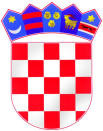  REPUBLIKA HRVATSKA Istarska županija  OŠ VODNJAN –SE DIGNANO 52215 VODNJAN-DIGNANO Ulica Žuka 6 - Via delle Ginestre 6  Tel.fax  052/511-327 e-mail:os-vodnjan@pu.t-com.hr KLASA: 007-04/24-02/1 URBROJ: 2168-4-03/01-24-02 U Vodnjanu, 12. siječnja 2024. godineZ A P I S N I Ksa 47.elektronske  sjednice Školskog odbora OŠ Vodnjan – SE Dignanoodržane dana 11.01.2024.od 12.00 do 19.00 sati  Obaviješteni:  Mersiha Prnjavorac, Fabiana Lajić, Cristina Demarin, Ana Šterpin Zagoranski, Sandro Manzin, Vilko Petrić, Slađana Grubišić  i ravnateljica Barbara Buršić Križanac Zapisničar:  Suzana Jerković           Članovima odbora mailom je upućen sljedeći  Dnevni red:          1. Verifikacija zapisnika sa prethodne sjednice 2. Prijedlog Plana nabave za 2024.3. Prethodna suglasnost za radno mjesto učitelj/ica fizikeAd1)  Članovima odbora mailom je dostavljen zapisnik  s 46. elektronske sjednice Školskog odbora.     Primjedbi nije bilo. Članovi odbora  Mersiha Prnjavorac, Fabiana Lajić,  Sandro Manzin, Vilko Petrić, i Cristina Demarin  usvajaju zapisnik. Članovi odbora Slađana Grubišić i Ana Šterpin Zagoranski nisu se očitovali.  Ad 2) Članovima odbora mailom je pojašnjeno da je sukladno Pravilniku o planu nabave, registru ugovora, prethodnom savjetovanju i analizi tržišta u javnoj nabavi (NN 101/17, 144/20 i 30/23) izrađen prijedlog Plana nabave za 2024. godinu za koji postoji obveza  donošenja u roku 30 dana od donošenja financijskog plana.  Članovi odbora  Mersiha Prnjavorac, Fabiana Lajić,  Sandro Manzin, Vilko Petrić, i Cristina Demarin  usvajaju plan nabave za 2024. Članovi odbora Slađana Grubišić i Ana Šterpin Zagoranski nisu se očitovali.  Ad 3) Članovi odbora mailom su obavješteni da  je učitelj fizike Tomislav Magličić najavio  sporazumni raskid radnog odnosa, te je slijedom istoga Upravnom odjelu za obrazovanje IŽ prijavljena potreba za zapošljavanjem učitelja fizike. Članovima odbora na uvid je dostavljena uputnica odjela  za prijem u radni odnos bez raspisivanja natječaja učitelja fizike Duje Jerić Miloš na neodređeno i nepuno radno vrijeme 16 sati ukupno tjedno koji  u  OŠ Vladimir Nazor Rovinj ima sklopljen ugovor na neodređeno i nepuno radno vrijeme - 16 sati ukupno tjedno.Prijedlog ravnateljice je da se u radni odnos na neodređeno i nepuno radno vrijeme  - 16 sati ukupno tjedno za rad u odjelu sa nastavom na hrvatskom jeziku primi učitelj Duje Jerić Miloš,  mag.fizike  koji ispunjava  uvjete radnog mjesta. Članovi odbora  Mersiha Prnjavorac, Fabiana Lajić,  Sandro Manzin, Vilko Petrić, i Cristina Demarin suglasni su sa prijedlogom ravnateljice. Članovi odbora Slađana Grubišić i Ana Šterpin Zagoranski nisu se očitovali.   Zapisničar:                                                                                          Predsjednica Školskog odbora: Suzana Jerković                                                                                  Mersiha Prnjavorac